OSNOVNA ŠKOLA IVANA PERKOVCA     Šenkovec, Zagrebačka 30    Š k o l s k a  k u h i n j a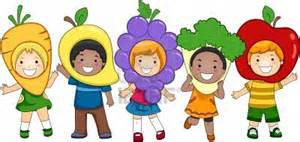 J  E  L  O  V  N  I  K  PRODUŽENI BORAVAK05.02.2024. – 09.02.2024.RUČAK						UŽINAPONEDJELJAK:Pileći ujušak s povrćem, polubijeli kruh, voće                           Napolitanke, mlijekoUTORAK:Sekeli gulaš sa žgancima, punozrnati kruh, salata                 Sendvič, čaj s medom i 										      limunomSRIJEDA:Tjestenina, umak bolonjez, polubijeli kruh, cikla	 	 Suho voće, sok od jabukeČETVRTAK:Svinjsko pečenje, restani krumpir, zelje salata	  	       Knedle s marelicama i kukuruzni/polubijeli kruh					     preljevom od krušnih mrvica 					PETAK:Juha, zapečena tjestenina s sirom, 			       Domaći kolač, čaj s medom kukuruzni/polubijeli kruh, voće				       i limunomD o b a r   t e k !